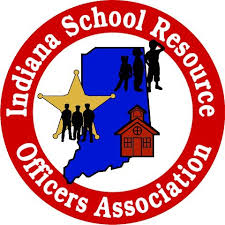 2021 INSROA School Safety ConferenceTuesday June 22, 2021:  Sponsor Setup 5-7pm     HAPPY HOUR: 5-9pmWednesday June 23, 20212021 INSROA School Safety ConferenceThursday June 24, 2021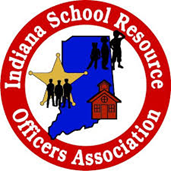 2021 INSROA School Safety ConferenceFriday June 25, 2021TimeTopicSpeakerLocation0800 - 0815Opening CeremonyINSROA Honor GuardChief Dion CampbellStardust 4-60815 - 0830Opening RemarksChase LydayStardust 4-60830 – 0900Attorney General’s Role in PolicingAG Todd RokitaStardust 4-60900 - 0930School SafetyISP Superintendent Doug CarterStardust 4-60930 – 0945Information for the WeekChase LydayStardust 4-60945 – 1000Vendor Booths/Break1000 - 1145Lessons Learned from ColumbineFrank DeAngelisStardust 4-61145 – 1300Platinum Sponsors Lunch SPONSORSStardust 4-61300 – 1400BreakoutSchool Law Update and DiscussionThomas Wheeler;AttorneyFrost Brown Todd, LLCStardust 1School Safety Training for Your School District Staff and Getting Them to Buy InKeith WilliamsStardust 2SROs and Administrators Working Effectively TogetherChase LydayMatt ShockleyStardust 3Threat Assessments Teams and Tools Based on NTAC ModelKristen DevittDirector Wisconsin DOJ Office of School SafetyBuilding a Comprehensive School Safety PlanSteve Balko1400 – 1500 Repeat Session1500 - 1600Repeat Session1600 – 1700 School Safety Panel DiscussionSchool Safety PlanningIssues with Admin/SROsThreat AssessmentsPanelStardust 4-61700Adjourn for Dinner1900 – 2100INSROA Social EventStardust 4-6TimeTopicSpeakerLocation0800 - 0815Opening CeremonyINSROA Honor GuardChief Dion CampbellStardust 4-60815 - 0830Opening RemarksChase LydayStardust 4-60830 – 0900Attorney General’s Role in PolicingAG Todd RokitaStardust 4-60900 - 0930School SafetyISP Superintendent Doug CarterStardust 4-60930 – 0945Information for the WeekChase LydayStardust 4-60945 – 1000Vendor Booths/Break1000 - 1145Lessons Learned from ColumbineFrank DeAngelisStardust 4-61145 – 1300Platinum Sponsors Lunch SPONSORSStardust 4-61300 – 1400BreakoutSchool Law Update and DiscussionThomas Wheeler;AttorneyFrost Brown Todd, LLCStardust 1School Safety Training for Your School District Staff and Getting Them to Buy InKeith WilliamsStardust 2SROs and Administrators Working Effectively TogetherChase LydayMatt ShockleyStardust 3TimeTopicSpeakerLocation0800 - 0815Morning Wake-UpStardust 4-60815 - 0830Information for the DayChase LydayStardust 4-60830 – 0900School Safety IssuesMorning SpeakerStardust 4-60900 - 0930School Safety Updates from DOEIDOEStardust 4-60930 – 0945Vendor Booths/Break0945 - 1145Social Media InvestigationsRich WistockiStardust 4-61145 – 1300INSROA Member Lunch INSROA BoardStardust 4-61300 – 1400BreakoutInterview/Interrogation, Search/SeizureTracy Fitz;Prosecuting AttorneyIndiana Prosecuting Attorney’s CouncilStardust 1Tactics for SROsKris HershbergerStardust 2Best Practices for SRO Programs Using Triad ModelChase LydayStardust 3Healing the BreachMike JohnsonSocial Media Restorative ProgramRich WistockiStardust 4-61400 – 1500 Repeat Session1500 - 1600Repeat Session1600 – 1700 School Safety Panel DiscussionAlternative to Arrest OptionsInvestigationsActive ShooterPanelStardust 4-61700Adjourn for Dinner1900 – 2100INSROA Social EventStardust 4-6TimeTopicSpeakerLocation0800 - 0815Morning Wake-UpStardust 4-60815 - 0830Information for the DayChase LydayStardust 4-60830 – 0930Issues Facing SROs in Today’s EnvironmentD.J. SchoeffNASRO PresidentStardust 4-60930 – 0945Vendors/Break0945 – 1045State of the Profession in IndianaChase LydayStardust 4-61045 – 1115Closing Activities INSROA BoardStardust 4-61115 – 1200Membership MeetingStardust 4-6